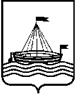 Муниципальное автономное дошкольное образовательное учреждение детский сад №65 города ТюмениПроект «Здравствуй, лето!»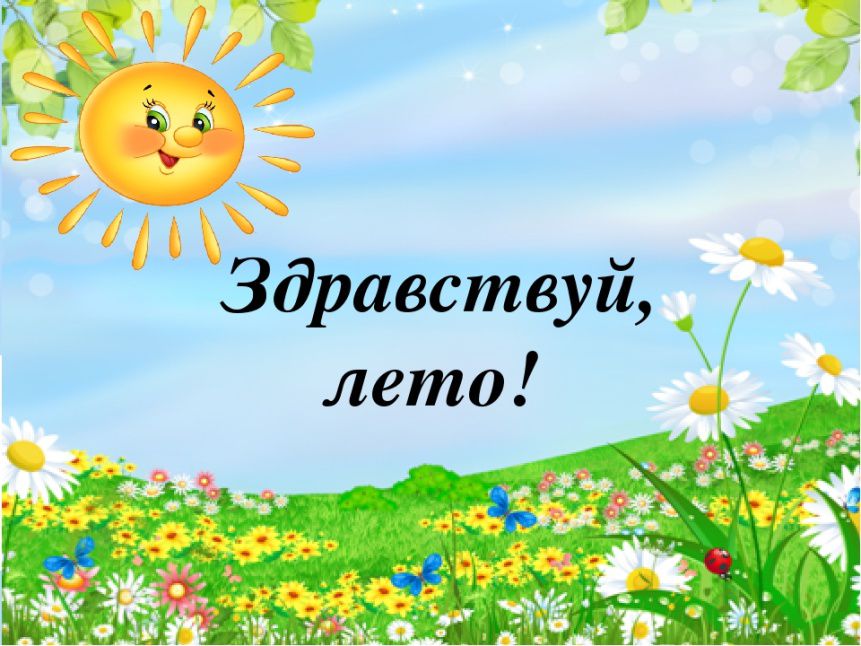 Подготовила и провела:Фёдорова Анна Александровнаг. Тюмень 2021Паспорт проектаТип проекта: познавательно-творческийСроки проведения: 1.06.2021- 11.06.2021Участники проекта: дети второй младшей группы, воспитатель, родители.Актуальность проекта: Лето – удивительная пора! Летом в режиме дня детского сада предусматривается максимальное пребывание детей на открытом воздухе. Очень важно, чтобы жизнь детей в этот период была содержательной и интересной. Дети второй младшей возрастной группы только начинают изучать окружающий нас мир.  Важно для детей трехлетнего возраста развитие элементарных сенсорных представлений, наглядно - действенного мышления.  Опытно - исследовательская деятельность, дидактические игры способствуют развитию у детей познавательной активности. Подвижные игры, развлечения, утренняя гимнастика, физкультура на свежем воздухе, игры с песком обеспечивают необходимый уровень физического и психического здоровья детей. Привлечение родителей к данному проекту, делает их образованнее в вопросах воспитания любознательного, здорового ребенка и проведения интересного досуга в семье. Цель проекта: Формирование у детей знаний о сезонных явлениях живой и неживой природы. Создание комфортных условий для оздоровления детей, укрепления физического и психического здоровья дошкольников. Задачи проекта: 1. Учить детей отмечать летние изменения в природе; 
2. Учить детей передавать образы в продуктивной деятельности;
3. Формировать у детей умения слушать и понимать художественное слово;
4. Учить детей экспериментировать;
5. Формировать у детей представления о взаимосвязи природы с человеком;
6. Учить детей видеть необыкновенную красоту природы и радоваться окружающему миру; 
7. Развивать наблюдательность, творческое воображение, представления об окружающем мире, произвольную память и внимание;
8. Воспитывать у детей интерес и бережное отношение к природе;
9. Обогащать словарь детей новыми словамиОжидаемые результаты: 1. Обогащение знаний о сезонных явлениях природы;2. Формирование у детей умений экспериментировать;3. Формирование у детей знаний о здоровье;4. Формирование у детей умений взаимодействовать друг с другом и с родителями.План  реализации проекта1. Подготовительный этап:
Формы работы с детьми:
1. Беседы с детьми с целью выявления у детей знаний о лете. 
2. Чтение стихотворений, потешек, загадок о лете с рассматриванием иллюстраций, картин о лете;
Формы работы с родителями:
- консультации «Лето»
- папки – передвижки.
2. Основной этап:
Содержание проекта
-Беседы «Солнышко, солнышко, выгляни в окошечко»,  «Витамины я люблю, быть здоровым я хочу».-  лепка (пластилинография) «Солнышко».
- изобразительная деятельность (рисование) «Радуга-дуга».
- чтение художественной литературы З. Александрова «Дождик», «Ромашки», А. Толстой «Колокольчики мои…», Ф. Грубин «Белые ромашки-сестрички», Н. Курочкина «Нарядные платьица, желтые брошки», Л.Воронкова «Бедовая курица», В.Сутеев «Цыпленок и утенок»,    Л. Толстой «У Розки были щенки», Д.Новиков «Пес Барбос», В.Жуковский «Загадка», Ю.Тувим «Овощи», Е.Чарушин «Коза», «Корова», Ф.Саммбер «В кругу друзей»,  Я. Тайц «По грибы», Г. Билл «Новичок на прогулке»,  
Чтение потешек: «Радуга-дуга, не давай дождя…», «Привяжу я козлика», «Я козочка Ме-ке-ке», «Ой, ду-ду…». 
- «Деревья нашего участка» (рассматривание изображений).
 -  физическая культура «Песочные круги и квадратики», «Цветочная клумба».
Опыты: 
«Дуем, дуем ветерок», «Сыпучий песок», «Мокрый песок», «Рисуем на песке».
Подвижные игры:
- «Солнышко и дождик»;
- «У медведя во бору»; 
- «Хоровод»;
- «Карусель»;
- «Медведь и пчелки»;
- «Бабочки и стрижи»;
- «Полетели птички».-Игры с песком: «Строители», «Дорога», «Башня». 
 - Игры с водой: «Плывет, плывет кораблик», «Ветерок (сдуй лодочку)». 
Безопасность:
Беседы с рассматриванием фотографий о здоровье с детьми на тему: «Мы выросли и стали крепкими». 
Рассматривание иллюстраций на тему: «Ребенок на улице города». Беседы о правилах поведения на улице, в транспорте. 
Д/игры: «На чем люди ездят», «Найди и назови». 
С/р. игры: «Поездка на дачу», «Едем в автобусе». 
Рассказ воспитателя с рассматриванием иллюстраций о съедобных и несъедобных грибах: «Красивы, но опасный мухомор», «Съедобные грибы». 
Закрепление полученных знаний на тему: «Ребенок и другие люди», «Чужие или уличные животные». Дидактические игры:
- «Подбери серединку к цветку и бабочке»;
- «С какого дерева листочек»;
- «Назови дерево»;
- «Какого цветка не стало».Пальчиковые игры:
- «Насекомые»;
- «Бабочка»;
- «Колокольчики»;
- «Дождик»;
Комплексы утренней гимнастики:
- «Солнышко лучистое»;
- «Поход в лес»;
- «Бабочки»;
- «Жучки-паучки»;
- «В гостях у солнышка».
Труд 
Продолжаем выполнять поручения на улице: собирать игрушки перед уходом с прогулки, поливать песок из леек, подметать веранду, участок.Продукт совместной деятельности:Плакат «Лето»Список использованной литературы:Инновационная программа дошкольного образования “От рождения до школы” под ред. Н.Е. Вераксы, Т.С. Комаровой, Э. М. Дорофеевой – М.: Мозаика - Синтез, 2020Сборник дидактических игр по ознакомлению с окружающим миром. Л. Ю. Павлова – М.: Мозаика – Синтез, 2020АнищенковаЕ.С.. Пальчиковая гимнастика. М.: АСТ: Астрель, 2007. – 61 с.Белая К.Ю.. Разноцветные игры. – М.: ЛИНКА – ПРЕСС, 2007. – 336 с.МикляеваН.В.. Детский сад будущего. – М.: ТЦ Сфера, 2010. – 128 с.Ресурсы интернета.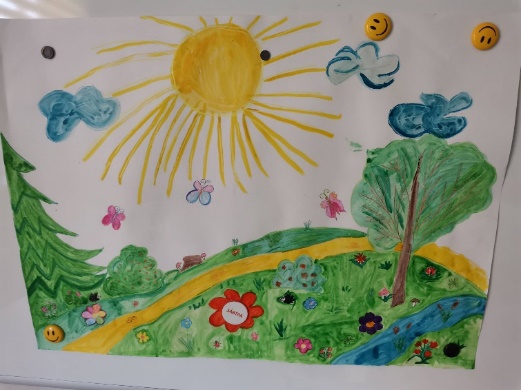 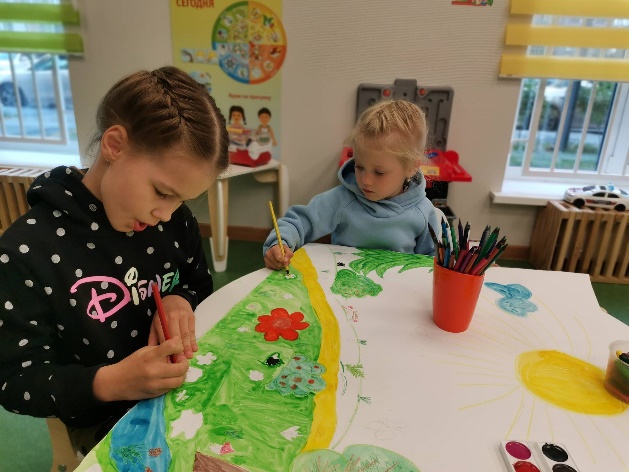 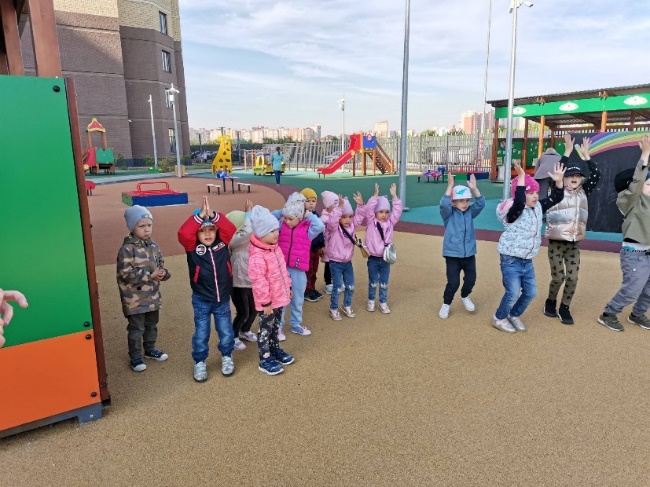 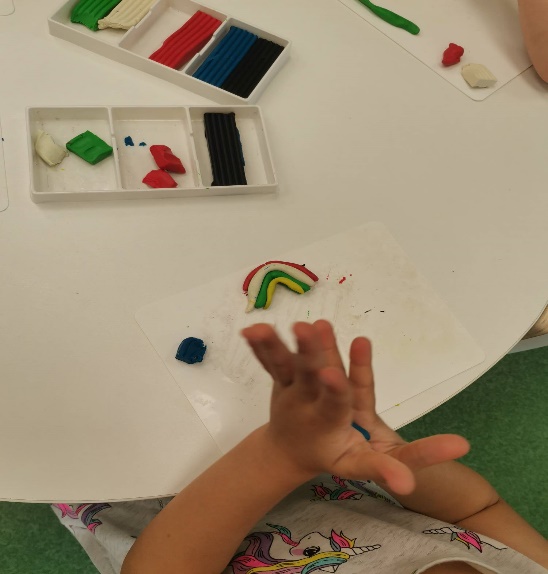 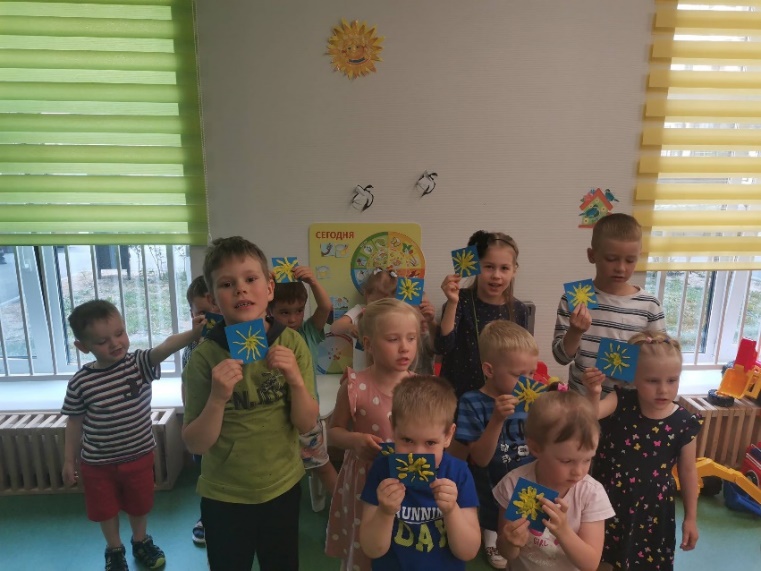 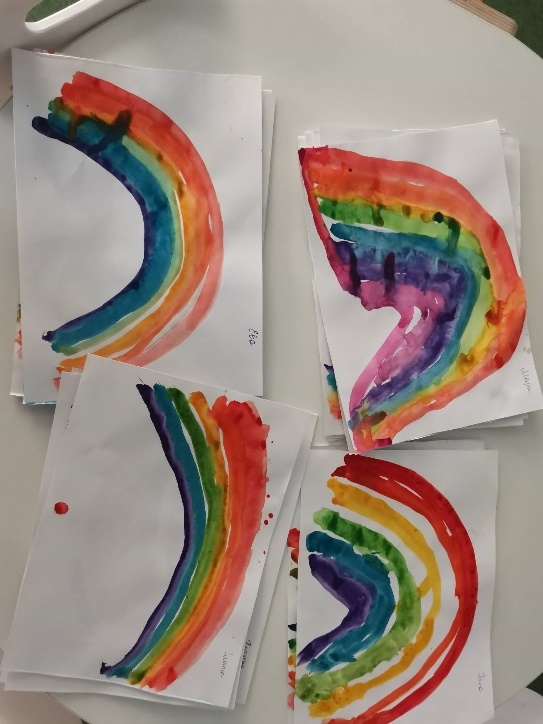 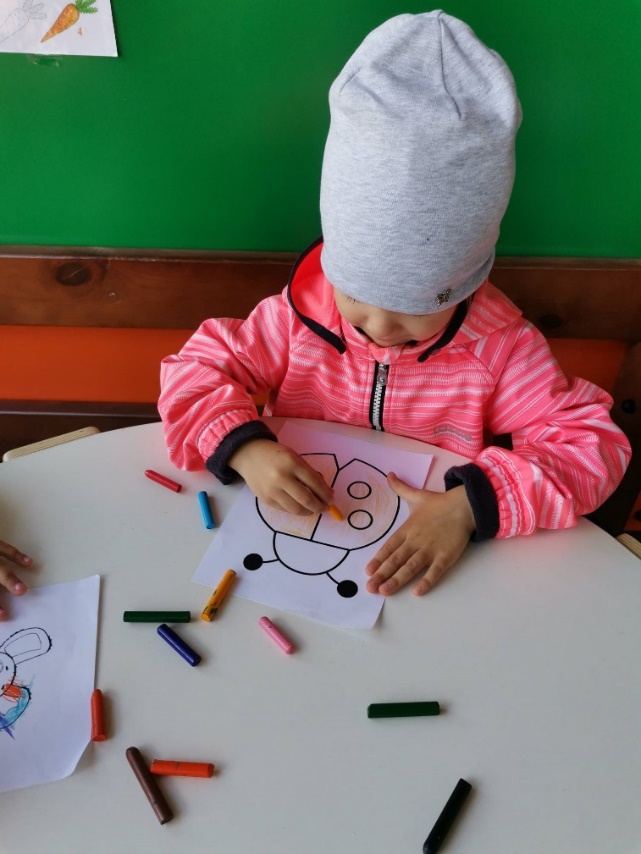 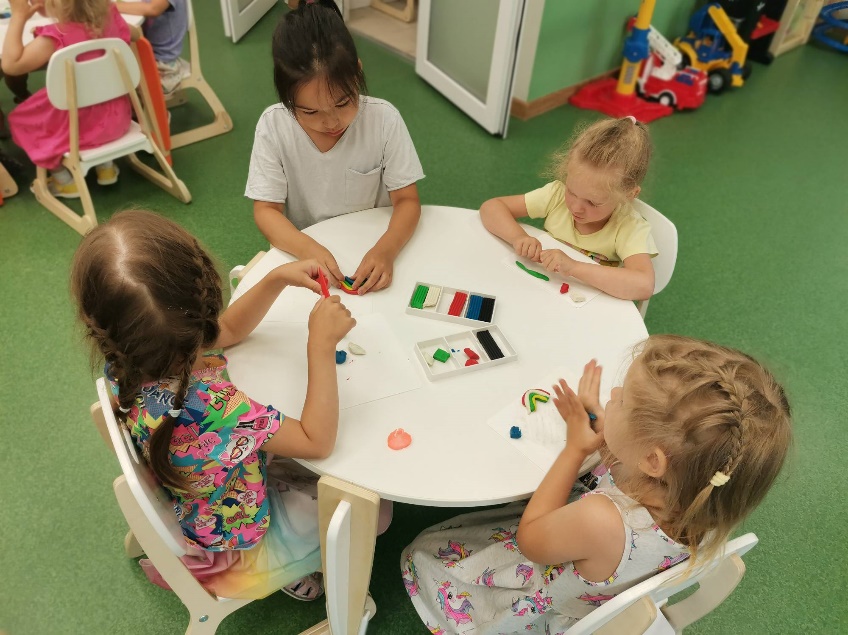 